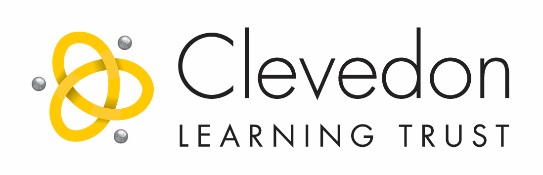 Guidance notes for completing your application form The following information is designed to assist you in your application for this job.  Please read carefully. The application form and short listing procedureApplications should be typewritten or completed legibly in black ink to allow for photocopying. Please do not send in your C.V.  In the interests of fairness, all applications must be made on the Clevedon Learning Trust’s application form.We want to try and ensure that everyone applying for a job with us has a fair chance and the application form is the first stage in the recruitment process which may lead to a possible job offer.  It is therefore very important that you complete all sections of the application as clearly and fully as possible.  If you have any difficulty in completing this application form or if there is something on the form that you do not understand please contact the School who will be happy to help you.  We will also provide the form in alternative formats upon request.Make sure you return your application form so that we receive it before the closing date and time.  This will be stated on the advertisement.Job description and person specificationEvery advertised post has a job description and a person specification.  The job description outlines the main duties of the job.  The person specification sets out the knowledge, skills, qualifications and experience required and provides the criteria against which you will be assessed.We decide who to invite for an interview by comparing what you tell us in your application form with what we have asked for in the person specification.  It is therefore vital that you clearly explain how your skills and experience match the requirements outlined in the person specification.On the person specification we list the criteria in two ways:Essential (e.g. the minimum skills, qualifications or experience which you must have in order to do the job) andDesirable (these are not essential, but are additional to the minimum requirement to do the job).In the event that all the applicants meet the essential criteria, the selection panel may use the desirable criteria to assess and decide which applicants further meet the additional requirements of the job, and should be invited for an interview (or to the next stage as indicated).Equality of opportunity for people with disabilitiesClevedon Learning Trust is committed to the employment of people from all areas of the community.  We will make any reasonable adjustments for disabled people to enable equal access to the recruitment process and ongoing employment.Rehabilitation of Offenders ActUnder the Rehabilitation of Offenders Act 1974, an individual who has a conviction for a criminal offence is, after a specified time, allowed to treat the conviction as if it never occurred i.e. spent.  However, under this Act, some occupations and employments are exempt and applicants for these posts are not protected by the Act.  This would include all paid roles within school that will involve working regularly in school when children are on site.  All such positions within Schools will be subject to an enhanced-level Disclosure and Barring Service (DBS) disclosure check and a DBS Barred List check.  Certain spent convictions are filtered (that is, not disclosed).  For further information on filtered convictions, see the GOV.UK website. Employment of Ex-OffendersClevedon Learning Trust is determined to make all efforts to prevent discrimination or unfair treatment against any staff or potential staff regardless of offending background that does not create a risk to children. People with criminal records applying for positions (paid or unpaid) with the Trust should be treated according to their merits and to the nature or special criteria of the position (e.g. access to children or responsibility for budgets).The Trust and the Trust’s Registered Body (North Somerset Council) will ensure that they observe the Disclosure and Barring Service (DBS) Code of Practice on disclosure information. For those positions requiring a DBS Disclosure, all applicants will be informed at an early stage through recruitment literature issued by the school that a Disclosure will be requested in the event of the individual being provisionally offered the position. Details of a person’s criminal record will always be maintained as strictly confidential and will not be passed to persons not authorised to receive it.It is the Trust’s policy to ask applicants questions about ‘unfiltered’ criminal records and whether they have been barred from working with children whenever they will be undertaking ‘regulated activity’ or working regularly in school with access to children. When invited for interview applicants will be required to provide this information through the completion of a self-disclosure of criminal record. Where a conditional offer is made the applicant will be required to complete a DBS Disclosure Application. Where the applicant is applying for a position involving ‘regulated activity’ they will also be required to declare whether they have been listed on any Disclosure and Barring Service list of people considered unsuitable to work with children. In addition where the applicant is applying to work with children under the age of 8 years old they may also be required to disclose whether they are subject to a Disqualification Order prohibiting them from undertaking such work (please refer to the Trust’s Self Disclosure form).Having an ‘unfiltered’ criminal record in itself will not necessarily prevent a person from being appointed unless the offence statutorily debars the person or renders the person unsuitable to work with children. If an applicant reveals an ‘unfiltered’ criminal record and/or other information which could render the applicant potentially unsuitable then the Headteacher will arrange to discuss the disclosure with the applicant in the first instance and before any final decision is made regarding the suitability of the applicant.  Failure to disclose relevant information could lead to the withdrawal of an offer of employment or other non-employment arrangement e.g. voluntary work or, if subsequently discovered once confirmed in position, could lead to the termination of the employment/non–employment arrangement.Completing your application formJob title and reference numberPlease enter these details on the application form so that we can identify which job you are applying for.  The job title and job reference number can be found on the advertisement.Employment historyAll experience is valued and we recognise that many people have worked in a variety of situations even if it has not been full time paid employment.  Please list any work experience you have which you think would help you in the job for which you are applying, including voluntary work, temporary jobs, part-time or vacation work.Education and trainingPlease use this section to provide details of any qualifications or training that you have completed or are currently undertaking.  Include any special skills training, day release, or evening classes.  You may be asked to provide proof of qualifications and training either at interview, or if you are offered the job.Relevant experienceThis is where you tell us how you meet the selection criteria for the job. Your application will be assessed against the criteria detailed in the person specification.  Do not repeat your job history, but look at the specific requirements of the job and provide evidence that you have the skills, abilities and experience to meet those requirements.  Give specific examples if possible.  The evidence you provide does not necessarily have be work based - it may be experience you have gained at home raising a family, doing voluntary work or from activities that you do in your spare time.ReferencesReferences will be required for all jobs within Schools.  One referee must be your current or most recent employer for which you worked with children.It is council policy to approach current employers, regardless of whether candidates give them as referees. If you request that a referee is not approached before interview, this will be considered. Other references should include previous / most recent employers.  If you have not been employed before, you should give the names of teachers or lecturers who know you sufficiently well to comment on your ability to do the job.  You can also give the names of professional people who know you well, and who are not friends or relatives.  It is helpful if your referees are aware that you have used their name before we contact them.Finally, do not forget to sign and date your application form!  If you send your application form to us electronically, you will be asked to sign it if you are invited to interview.IMMIGRATION, ASYLUM & NATIONALITY ACT 2006		Preventing Illegal WorkingThe Act is intended to ensure that only those entitled to live and work in the  are offered employment.  It is a criminal offence for employers to employ someone whose immigration status prevents them from working in the UK.As a potential employee you are asked to provide:-if you have an ongoing right to work in the  - the original document(s) detailed in List A;OR if your leave to enter or remain in the  is time-limited - the original document(s) detailed in List B.We will check and copy the relevant pages of the documentation and we will retain this on your personal file.  In the case of List B documents, repeat checks will be carried out when the time-limited leave to remain in the UK is due to expire.  Records will be kept of the date on which a right to work check was conducted. .All potential employees will be treated in the same way and will be required to produce the relevant documentation.European Economic AreaNationals from European Economic Area countries can enter and work in the  without any restrictions, just like British citizens.  The same is also the case for their immediate family members.  The relevant documents will be checked as above.The following countries are part of the EEA:*			*#			Belgium*			Iceland			Poland*#Bulgaria*#			Ireland*			Portugal*Cyprus*			Italy*				Romania*# *#		*#			*#Demark*			Liechtenstein			*#*#			*#			**			*			**			*				**			**			*	Those marked are also members of the European Union.# 	Those marked are free to come and work in the UK but will need to register with the Home Office’s Workers Registration Scheme; a copy of your registration certificate will be retained by us.  Nationals from Switzerland also have the same free movement and employment rights as existing EEA nationals.LIST A – Original Documents to Provide(if you have an ongoing right to work in the )1.	A passport showing that the holder, or a person named in the passport as the child of the holder, is a British Citizen or a citizen of the  and Colonies having the right of abode in the .2.	A passport or national identity card showing that the holder, or a person named in the passport as the child of the holder, is a national of the European Economic Area of Switzerland.3.	A residence permit, registration certificate or document certifying or indicating permanent residence issued by the Home Office, Border and Immigration Agency or UK Border Agency to a national of a European Economic Area country or .4.	A permanent residence card issued by the Home Office, Border and Immigration Agency or UK Border Agency to the family member of a national of a European Economic Area country or Switzerland.5.	A passport or other travel document endorsed to show that the holder is exempt from immigration control, is allowed to stay indefinitely in the , has the right of abode in the , or has no time limit on their stay in the .6.	An Immigration Status Document issues by the Home Office, Border and Immigration Agency or UK Border Agency to the holder with an endorsement indicating that the person named in it is allowed to stay indefinitely in the United Kingdom or has no time limit on their stay in the United Kingdom, when produced in combination with an official document giving the person’s permanent National Insurance Number and their name issued by a Government agency or a previous employer.7.	A full birth certificate issued in the United Kingdom which includes the name(s) of at least one of the holder’s parents, when produced in combination with an official document giving the person’s permanent National Insurance Number and their name issued by a Government agency or a previous employer.8.	A full adoption certificate issued in the  which includes the name(s) of at least one of the holder’s adoptive parents when produced in combination with an official document giving the person’s permanent National Insurance Number and their name issued by a Government agency or a previous employer.9.	A full birth certificate issued in the Channel Islands, the Isle of Man or Ireland, when produced in combination with an official document giving the person’s permanent National Insurance Number and their name issued by a Government agency or a previous employer.10.	An adoption certificate issued in the Channel Islands, the Isle of Man or , when produced in combination with an official document giving the person’s permanent National Insurance Number and their name issued by a Government agency or a previous employer.11.	A certificate of registration or naturalisation as a British citizen, when produced in combination with an official document giving the person’s permanent National Insurance Number and their name issued by a Government agency or a previous employer.12.	A letter issued by the Home Office, Border and Immigration Agency or UK Border Agency to the holder which indicates that the person name in it is allowed to stay indefinitely in the United Kingdom when produced in combination with an official document giving the person’s permanent National Insurance Number and their name issued by a Government agency or a previous employer.If you provide one of the documents above there is no need to provide any documents from List B.LIST B – Original Documents to Provide(if your leave to enter or remain in the  is time-limited)1.	A passport or travel document endorsed to show that the holder is allowed to stay in the  and is allowed to do the type of work in question, provided that it does not require the issue of a work permit.2.	A Biometric Residence Permit issued by the Home Office / UK Border Agency to the holder which indicates that the person named in it can stay in the United Kingdom and is allowed to do the work in question.3.	A work permit or other approval to take employment issued by the Home Office, Border and Immigration Agency or UK Border Agency when produced in combination with either a passport or another travel document endorsed to show the holder is allowed to stay in the United Kingdom and is allowed to do the work in question, or a letter issued by the Home Office, Border and Immigration Agency or UK Border Agency to the holder or the employer or prospective employer confirming the same.4.	A certificate of application issued by the Home Office, Border and Immigration Agency or UK Border Agency to or for a family member of a national or a European Economic Area country or Switzerland stating that the holder is permitted to take employment which is less than 6 months old when produced in combination with evidence of verification by the UK Border Agency Employer Checking Service.5.	A residence card or document issued by the Home Office, Border and Immigration Agency or UK Border Agency to a family member of a national of a European Economic Area country or Switzerland.6.	An Application Registration Card issued by the Home Office, Border and Immigration Agency or UK Border Agency stating that the holder is permitted to take employment, when produced in combination with evidence of verification by the UK Border Agency Employer Checking Service.7.	An Immigration Status Document issued by the Home Office, Border and Immigration Agency or UK Border Agency to the holder with an endorsement indicating that the person named in it can stay in the United Kingdom, and is allowed to do the type of work in question, when produced in combination with an official document giving the person’s permanent National Insurance Number and their name issued by a Government agency or a previous employer.8.	A letter issued by the Home Office, Border and Immigration Agency or UK Border Agency to the holder or the employer or prospective employer, which indicates that the person named in it can stay in the United Kingdom and is allowed to do the work in question when produced in combination with an official document giving the person’s permanent National Insurance Number and their name issued by a Government agency or a previous employer.Confidential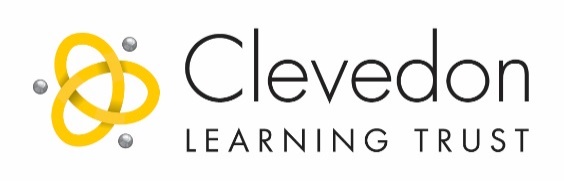 SUPPORT  STAFF APPLICATION  FORM (including CASUAL)Please read firstPlease complete in clearly in black ink.Continue on separate sheet where necessary.  If you require assistance filling in this form please contact the School.CVs will not be accepted.SUPPORT  STAFF APPLICATION  FORM (including CASUAL)Please read firstPlease complete in clearly in black ink.Continue on separate sheet where necessary.  If you require assistance filling in this form please contact the School.CVs will not be accepted.SUPPORT  STAFF APPLICATION  FORM (including CASUAL)Please read firstPlease complete in clearly in black ink.Continue on separate sheet where necessary.  If you require assistance filling in this form please contact the School.CVs will not be accepted.SUPPORT  STAFF APPLICATION  FORM (including CASUAL)Please read firstPlease complete in clearly in black ink.Continue on separate sheet where necessary.  If you require assistance filling in this form please contact the School.CVs will not be accepted.Please refer to the guidance notes and the person specification before completing this form.Please refer to the guidance notes and the person specification before completing this form.Please refer to the guidance notes and the person specification before completing this form.Please refer to the guidance notes and the person specification before completing this form.Please refer to the guidance notes and the person specification before completing this form.Please refer to the guidance notes and the person specification before completing this form.Where did you see this job advertised? (please be specific)           Where did you see this job advertised? (please be specific)           Where did you see this job advertised? (please be specific)           Where did you see this job advertised? (please be specific)           Where did you see this job advertised? (please be specific)           Where did you see this job advertised? (please be specific)           Job applied for:      Job applied for:      Job applied for:      Job applied for:      Based at:        SchoolBased at:        SchoolBased at:        SchoolBased at:        SchoolClosing date:      Closing date:      Grade:       Grade:       Grade:       Grade:       Personal details (To assist with identification and vetting requirements)Personal details (To assist with identification and vetting requirements)Personal details (To assist with identification and vetting requirements)Personal details (To assist with identification and vetting requirements)Personal details (To assist with identification and vetting requirements)Personal details (To assist with identification and vetting requirements)First name(s)      First name(s)      First name(s)      Last name:      Last name:      Last name:      Address:       Postcode:       Date of Birth:      Address:       Postcode:       Date of Birth:      Address:       Postcode:       Date of Birth:      Title:      Title:      Title:      Address:       Postcode:       Date of Birth:      Address:       Postcode:       Date of Birth:      Address:       Postcode:       Date of Birth:      Daytime tel. no. (inc. STD code):      Daytime tel. no. (inc. STD code):      Daytime tel. no. (inc. STD code):      Address:       Postcode:       Date of Birth:      Address:       Postcode:       Date of Birth:      Address:       Postcode:       Date of Birth:      Evening tel. no. (inc. STD code):      Email address:      National Insurance No:       Evening tel. no. (inc. STD code):      Email address:      National Insurance No:       Evening tel. no. (inc. STD code):      Email address:      National Insurance No:       Eligibility to work in the  (Please refer to guidance notes)Eligibility to work in the  (Please refer to guidance notes)Eligibility to work in the  (Please refer to guidance notes)Eligibility to work in the  (Please refer to guidance notes)Eligibility to work in the  (Please refer to guidance notes)Eligibility to work in the  (Please refer to guidance notes)Are you a National of a Country outside of the EEA or ?Are you a National of a Country outside of the EEA or ?Are you a National of a Country outside of the EEA or ?Are you a National of a Country outside of the EEA or ?Are you a National of a Country outside of the EEA or ?Yes 	No    Present/most recent employmentPresent/most recent employmentPresent/most recent employmentPresent/most recent employmentPresent/most recent employmentPresent/most recent employmentName and address of employer:      Name and address of employer:      Name and address of employer:      Name and address of employer:      Name and address of employer:      Name and address of employer:      Job/title:      Job/title:      Job/title:      Job/title:      Grade:      Grade:      Date from/to:      Date from/to:      Date from/to:      Date from/to:      Salary/Other benefits:      Salary/Other benefits:      Major duties/responsibilities:      Major duties/responsibilities:      Major duties/responsibilities:      Major duties/responsibilities:      Major duties/responsibilities:      Major duties/responsibilities:      Reason for seeking new position/leaving:      Reason for seeking new position/leaving:      Reason for seeking new position/leaving:      Reason for seeking new position/leaving:      Reason for seeking new position/leaving:      Reason for seeking new position/leaving:      Period of notice/date available to start:      Period of notice/date available to start:      Period of notice/date available to start:      Period of notice/date available to start:      Period of notice/date available to start:      Period of notice/date available to start:      Local Government Start Date (if known):       Local Government Start Date (if known):       Local Government Start Date (if known):       Local Government Start Date (if known):       Local Government Start Date (if known):       Local Government Start Date (if known):       Employment history previous posts (please start with most recent)Employment history previous posts (please start with most recent)Employment history previous posts (please start with most recent)Employment history previous posts (please start with most recent)Employment history previous posts (please start with most recent)Name and address of employer:Job/title:Dates (month/year)Final Salary:Reason for leaving:mm/yyyy to mm/yyyymm/yyyy to mm/yyyymm/yyyy to mm/yyyymm/yyyy to mm/yyyymm/yyyy to mm/yyyymm/yyyy to mm/yyyymm/yyyy to mm/yyyymm/yyyy to mm/yyyyPlease give details and an explanation of any gaps in your employment history:(N.B. We retain the right to seek references from all previous employers)Professional membershipProfessional membershipProfessional membershipName of professional body:Grade of membership and whether by examination:Date:Education and training (Proof of qualifications will be required at interview)Education and training (Proof of qualifications will be required at interview)Education and training (Proof of qualifications will be required at interview)Education and training (Proof of qualifications will be required at interview)Education and training (Proof of qualifications will be required at interview)Name and address of institution:Courses taken/subjects:Dates (from - to):Full/part-time:Qualifications/grade:mm/yyyy to mm/yyyymm/yyyy to mm/yyyymm/yyyy to mm/yyyymm/yyyy to mm/yyyymm/yyyy to mm/yyyymm/yyyy to mm/yyyyRelevant experienceRelevant experienceRelevant experienceIn support of your application please use this section to explain how your skills, experience and knowledge would make you a suitable candidate for the post. This could include voluntary work, leisure interests and other activities which you consider to be relevant to the position. Please demonstrate clearly how you meet the requirements in the job description/person specification.In support of your application please use this section to explain how your skills, experience and knowledge would make you a suitable candidate for the post. This could include voluntary work, leisure interests and other activities which you consider to be relevant to the position. Please demonstrate clearly how you meet the requirements in the job description/person specification.In support of your application please use this section to explain how your skills, experience and knowledge would make you a suitable candidate for the post. This could include voluntary work, leisure interests and other activities which you consider to be relevant to the position. Please demonstrate clearly how you meet the requirements in the job description/person specification.Additional informationAdditional informationAdditional informationDates when you are unavailable for interview (e.g. holidays):      Dates when you are unavailable for interview (e.g. holidays):      Dates when you are unavailable for interview (e.g. holidays):      Do you, your partner or family have any interests (financial, professional or otherwise) that may conflict with your employment with the Clevedon Learning Trust?*Do you, your partner or family have any interests (financial, professional or otherwise) that may conflict with your employment with the Clevedon Learning Trust?*Yes 	No    (If yes, please give details)      ReferencesReferencesReferencesPlease give details of two named referees covering the last 5 years of your employment history, one of which must be your current or most recent employer for which you worked with children. These should not include a relative and personal referees must be able to comment on your skills and abilities in relation to the post. Additional references may also be sought from previous employers, particularly for posts working with children or vulnerable people.References for shortlisted candidates will normally be taken up before interview.  If you do not wish your referees to be approached at this stage you should request this in writing stating the reasons, the shortlisting panel will consider your request.  In all cases, references will be taken up before a job offer is confirmed.Please ensure you ask permission from your proposed referees prior to naming them.Please give details of two named referees covering the last 5 years of your employment history, one of which must be your current or most recent employer for which you worked with children. These should not include a relative and personal referees must be able to comment on your skills and abilities in relation to the post. Additional references may also be sought from previous employers, particularly for posts working with children or vulnerable people.References for shortlisted candidates will normally be taken up before interview.  If you do not wish your referees to be approached at this stage you should request this in writing stating the reasons, the shortlisting panel will consider your request.  In all cases, references will be taken up before a job offer is confirmed.Please ensure you ask permission from your proposed referees prior to naming them.Please give details of two named referees covering the last 5 years of your employment history, one of which must be your current or most recent employer for which you worked with children. These should not include a relative and personal referees must be able to comment on your skills and abilities in relation to the post. Additional references may also be sought from previous employers, particularly for posts working with children or vulnerable people.References for shortlisted candidates will normally be taken up before interview.  If you do not wish your referees to be approached at this stage you should request this in writing stating the reasons, the shortlisting panel will consider your request.  In all cases, references will be taken up before a job offer is confirmed.Please ensure you ask permission from your proposed referees prior to naming them.(i) Current/most recent employer (ii)	Other employer or alternative referee where not available(ii)	Other employer or alternative referee where not availableName:      Name:       Name:       Address:      Address:       Address:       Tel. no:      Tel. no:       Tel. no:       Work email address:      Work email address:      Work email address:      Relationship:      Relationship:       Relationship:       How long have they known you?      How long have they known you?       How long have they known you?       Equality Act 2010Equality Act 2010Equality Act 2010Clevedon Learning Trust welcomes all legislation designed to protect the rights of people. The Equality Act defines a person as having a disability if he or she has a ‘physical or mental impairment that has a substantial (that is, more than minor or trivial) and long-term adverse effect on the ability to carry out normal day-to-day activities’.Clevedon Learning Trust welcomes all legislation designed to protect the rights of people. The Equality Act defines a person as having a disability if he or she has a ‘physical or mental impairment that has a substantial (that is, more than minor or trivial) and long-term adverse effect on the ability to carry out normal day-to-day activities’.Clevedon Learning Trust welcomes all legislation designed to protect the rights of people. The Equality Act defines a person as having a disability if he or she has a ‘physical or mental impairment that has a substantial (that is, more than minor or trivial) and long-term adverse effect on the ability to carry out normal day-to-day activities’.Do you have a disability?Do you have a disability?Yes 	No    Wherever possible and reasonable we will make amendments and offer alternatives to help a person with a disability through the application and selection process.  If you require assistance at any stage of the process please contact the School.Wherever possible and reasonable we will make amendments and offer alternatives to help a person with a disability through the application and selection process.  If you require assistance at any stage of the process please contact the School.Wherever possible and reasonable we will make amendments and offer alternatives to help a person with a disability through the application and selection process.  If you require assistance at any stage of the process please contact the School.Declaration by ApplicantDeclaration by ApplicantI confirm to the best of my knowledge and belief that the information given on this form is correct. I understand that any offer of work will be subject to two satisfactory references, medical assessment and satisfactory criminal record checks (an enhanced DBS Disclosure check, DBS Barred List check or DBS Status Check, where relevant)).  Any misleading statement or deliberate omission may disqualify my application and where I am a current employee of the school may lead to dismissal.I consent to the necessary enquiries and checks being undertaken by the Clevedon Learning Trust in order to confirm that the information included in this application form is correct, to verify the authenticity of my qualifications and to ascertain whether I have any relevant criminal record which may make me unsuitable for the post applied for, including the on-line ‘Status Check’ using the DBS’s Update Service and an External Validation Service check of my identity if I am unable to produce the ID required under Route One of the DBS’s ID checking guidelines.I will provide proof of identification to fulfil the requirements of the Disclosure and Barring Service (DBS) Disclosure check.I confirm I will complete a pre-employment medical assessment accurately and fully.I understand that if I am successful in my application, any information contained in this form together with any obtained in relation to it, will be retained by the Clevedon Learning Trust during the course of my engagement and for a reasonable time after this ends (pursuant to the Data Protection Act 1998).I acknowledge that all paid positions which involve working regularly within Schools are exempt from the Rehabilitation of Offenders Act 1974 and I am required to disclose details of any ‘unspent’ criminal convictions, cautions and bind-overs. Note: relevant workers should answer the questions relating to Childcare Disqualification on the Self-Disclosure Form. If you are unsure whether this applies to you, please contact the school.I declare that I am not disqualified from working with children and/or vulnerable adults (pursuant to the Protection of Children Act 1999, the Criminal Justice and Court Services Act 2000, the Care Standards Act 2000, the Safeguarding and Vulnerable Groups Act 2006 the Safeguarding and Vulnerable Groups Act 2006 and the Childcare Act 2006).All applicants, please sign (please note that if you are completing this application electronically, you will be asked to sign the form if you are invited to interview).I confirm to the best of my knowledge and belief that the information given on this form is correct. I understand that any offer of work will be subject to two satisfactory references, medical assessment and satisfactory criminal record checks (an enhanced DBS Disclosure check, DBS Barred List check or DBS Status Check, where relevant)).  Any misleading statement or deliberate omission may disqualify my application and where I am a current employee of the school may lead to dismissal.I consent to the necessary enquiries and checks being undertaken by the Clevedon Learning Trust in order to confirm that the information included in this application form is correct, to verify the authenticity of my qualifications and to ascertain whether I have any relevant criminal record which may make me unsuitable for the post applied for, including the on-line ‘Status Check’ using the DBS’s Update Service and an External Validation Service check of my identity if I am unable to produce the ID required under Route One of the DBS’s ID checking guidelines.I will provide proof of identification to fulfil the requirements of the Disclosure and Barring Service (DBS) Disclosure check.I confirm I will complete a pre-employment medical assessment accurately and fully.I understand that if I am successful in my application, any information contained in this form together with any obtained in relation to it, will be retained by the Clevedon Learning Trust during the course of my engagement and for a reasonable time after this ends (pursuant to the Data Protection Act 1998).I acknowledge that all paid positions which involve working regularly within Schools are exempt from the Rehabilitation of Offenders Act 1974 and I am required to disclose details of any ‘unspent’ criminal convictions, cautions and bind-overs. Note: relevant workers should answer the questions relating to Childcare Disqualification on the Self-Disclosure Form. If you are unsure whether this applies to you, please contact the school.I declare that I am not disqualified from working with children and/or vulnerable adults (pursuant to the Protection of Children Act 1999, the Criminal Justice and Court Services Act 2000, the Care Standards Act 2000, the Safeguarding and Vulnerable Groups Act 2006 the Safeguarding and Vulnerable Groups Act 2006 and the Childcare Act 2006).All applicants, please sign (please note that if you are completing this application electronically, you will be asked to sign the form if you are invited to interview).Signature:Date:Please return your application form to the contact / address indicated in the advertisement / application pack by the closing date stated.